 Акционерное Общество 							«Магаданэлектросеть»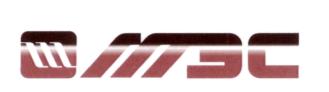 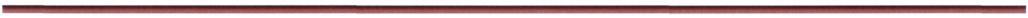 ИЗВЕЩЕНИЕЗапрос предложений в электронной форме на право заключения  договора на поставку  спецодежды, спецобуви и комплектующих для защиты от воздействия электрической дуги для обеспечения персонала АО «Магаданэлектросеть» (ЗП №  34 от 29.01.2021г).Председатель  постоянно действующей Закупочной комиссии                                                             Дробот В. Д.1Способ и форма закупкиЗапрос предложений в электронной форме на право заключения  договора на поставку  спецодежды, спецобуви и комплектующих для защиты от воздействия электрической дуги для обеспечения персонала АО «Магаданэлектросеть».2Заказчик закупкиЗаказчик закупки2.1.НаименованиеАкционерное общество «Магаданэлектросеть»2.2.Место нахожденияРоссия, 685030, Российская Федерация, Магаданская область,  г. Магадан, ул. Пролетарская, д.98.2.3.Почтовый адресРоссия, 685030, Российская Федерация, Магаданская область,  г. Магадан, ул. Пролетарская, д.98.2.4.Контактная информацияЗам. начальника СЗ и ОР – Сбитнева Елена Васильевна.Контактный телефон: 8 (4132) 201036.Адрес электронной почты: sbitneva@oaomes.ruПо предмету закупки:Начальник службы охраны труда-Ольшак Андрей ПетровичТел. 8 (4132) 201005Факс 8(4132) 20-10-40.3.Предмет договораПредмет договора3.1.Наименование Поставка  спецодежды, спецобуви и комплектующих для защиты от воздействия электрической дуги для обеспечения персонала АО «Магаданэлектросеть».3.2.Количество товара /объем работ, услуг Количество поставляемого товара  определены в Приложении 1 «Техническое задание» к закупочной документации.3.3.Место поставки товараг. Магадан,   ул. Пролетарская, 98, склад Заказчика.3.4.Срок поставки товара31.12.2021г3.5.Начальная (максимальная) цена договора (лота) 5953865 ( пять миллионов девятьсот пятьдесят три  тысячи восемьсот шестьдесят пять) руб. 00 коп. с НДС-20%.   4961554 ( четыре  миллиона девятьсот шестьдесят одна тысяча пятьсот пятьдесят четыре) руб., 17 коп. без НДСЦена, предложенная участником запроса предложений, не должна превышать установленную начальную (максимальную) цену.В случае, если продукция претендента не облагается НДС, то цена, предложенная таким претендентом в заявке, не должна превышать установленную начальную (максимальную) цену без НДС.Нарушение данного требования является основанием для отказа в допуске на участие в конкурентной процедуре.Участники закупки, применяющие упрощенную систему налогообложения, которые не являются плательщиками НДС согласно п. 2 ст. 346.11 НК РФ, начальную (максимальную) цену Договора должны указывать без НДС.В качестве единого базиса сравнения ценовых предложений, обеспечения равной и объективной оценки заявок, обеспечения равноправия, справедливости, отсутствия дискриминации и необоснованных ограничений конкуренции по отношению к участникам закупки, а также в целях экономически эффективного расходования денежных средств и реализации мер, направленных на сокращение издержек заказчика, сравнение предложений проводится по цене без учета НДС. Сопоставление осуществляется методом математического сравнения.Оценочная стоимость применяется только для целей оценки заявок на участие в процедуре закупки и не оказывает влияния на цену заключаемого договора.3.6.Порядок формирования цены договора В цену товара включены все расходы, связанные с поставкой товара, в том числе: расходы на упаковку, доставку, погрузочно – разгрузочные работы, хранение товара на складе Поставщика, гарантийные обязательства, расходы на страхование, уплату таможенных пошлин, налогов, сборов и других обязательных платежей4.Срок,  место и порядок проведения процедуры закупкиСрок,  место и порядок проведения процедуры закупки4.1.Срок, место и порядок предоставления документации о закупкеЗакупочная документация находится в открытом доступе на специализированной электронной площадке ЭТП «www.roseltorg.ru» и Официальном сайте Единой информационной системы в сфере закупок www.zakupki.gov.ru, начиная с даты размещения настоящего Извещения.Закупочная документация предоставляется лицу через функционал специализированной электронной площадки ЭТП «roseltorg» с момента размещения настоящего извещения.Плата за предоставление закупочной документации не взимается.Закупочная документация предоставляется в течение срока, определенного инструкциями и регламентом специализированной электронной площадки ЭТП «roseltorg».4.2.Место подачи и срок окончания подачи заявок на участие в закупкеПодача заявок производится посредством функционала ЭТП в электронной форме. Подача заявок другими способами, в том числе в печатном виде (на бумажном носителе) не допускается.Срок окончания приема заявок на сайте в сети Интернет по адресу «www.roseltorg.ru».11 февраля 2021 г. 10:00 (по местному времени заказчика закупки)Заявки, поданные после окончания срока подачи заявок, не рассматриваются. Участник закупки, подавший заявку, вправе ее изменить или отозвать в порядке, установленном оператором специализированной электронной площадки ЭТП «roseltorg». Участник закупки вправе подать только одну заявку. В случае, если участник закупки подал более одной заявки, все заявки данного участника закупки отклоняются без рассмотрения. Заявка на участие в Запросе предложений должна быть действительна в течение срока, указанного в письме о подаче Заявки на участие в Запросе предложений, который должен быть не менее 60 (шестидесяти) календарных дней со дня, следующего за днем окончания подачи Заявок, указанным в закупочной документации.Заказчик вправе при необходимости изменить данный срок.4.3.Место, дата и время открытия доступа к заявкам, поданным в электронном видеОткрытие доступа к заявкам, поданным в электронном виде, производится в автоматическом режиме посредством специализированной электронной площадки ЭТП «roseltorg» в сети Интернет по адресу «www.roseltorg.ru» после окончания приема заявок 11 февраля   2021 г. 10:00 (по местному времени заказчика закупки)Заказчик вправе при необходимости изменить данный срок.4.4.Место и дата рассмотрения  заявокРассмотрение предложений участников процедуры проводится по адресу: г. Магадан, ул. Пролетарская, 98.11 февраля 2021г. в 10:00 (по местному времени заказчика закупки)Заказчик вправе при необходимости изменить место и дату рассмотрения заявок.4.5.Место и дата подведения итоговПодведение итогов и определение Победителя процедуры проводится по адресу: г. Магадан, ул. Пролетарская, 98.12 февраля 2021 г. Заказчик вправе при необходимости изменить место и дату подведения итогов закупки, но не позднее пяти рабочих дней со дня рассмотрения заявок.4.6.Форма, размер и порядок предоставления обеспечения заявок на участие в процедуре закупкиОбеспечение участия в процедуре не установлено.4.7.Форма, размер и порядок предоставления обеспечения договораОбеспечение договора не установлено.4.8.Срок подписания договораНе ранее 10 дней и не позднее 20дней со дня официального размещения протокола, которым были подведены итоги закупки, с учетом особенностей, предусмотренных документацией о закупке.5.Требования к участникамТребования к участникамВ соответствии с п. 2.1. ДокументацииВ соответствии с п. 2.1. Документации6.Перечень предоставляемых документов участникомПеречень предоставляемых документов участникомВ соответствии с закупочной ДокументациейВ соответствии с закупочной Документацией7.Сведения о предоставлении преференций / установлении приоритета товаров российского происхожденияСведения о предоставлении преференций / установлении приоритета товаров российского происхожденияВ соответствии с п. 4.1.3. ДокументацииПриоритет устанавливается с учетом положений Генерального соглашения по тарифам и торговле 1994 года т Договора о Евразийском экономическом союзе от 29 мая 2014 года.В соответствии с Постановлением Правительства РФ № 925 «О приоритете товаров российского происхождения, работ, услуг, выполняемых, оказываемых российскими лицами, по отношению к товарам, происходящим из иностранного государства, работам, услугам, выполняемым, оказываемым иностранными лицами»В соответствии с п. 4.1.3. ДокументацииПриоритет устанавливается с учетом положений Генерального соглашения по тарифам и торговле 1994 года т Договора о Евразийском экономическом союзе от 29 мая 2014 года.В соответствии с Постановлением Правительства РФ № 925 «О приоритете товаров российского происхождения, работ, услуг, выполняемых, оказываемых российскими лицами, по отношению к товарам, происходящим из иностранного государства, работам, услугам, выполняемым, оказываемым иностранными лицами»8.Подробные условия процедуры содержатся в закупочной документации по проведению запроса предложений в электронной форме.Подробные условия процедуры содержатся в закупочной документации по проведению запроса предложений в электронной форме.